                                                                                 УТВЕРЖДЕНАприказом бюджетного учреждения здравоохранения Воронежской области «Бутурлиновская районная больница»от «14» ноября 2019 г. № 399.Реестровый номер торгов  2019 - 79ДОКУМЕНТАЦИЯ ОБ АУКЦИОНЕ на право заключения договора аренды недвижимого имущества, принадлежащего на праве собственности Воронежской области и закрепленного на праве оперативного управления за бюджетным учреждением здравоохранения Воронежской области «Бутурлиновская районная больница»Воронеж 2019 СОДЕРЖАНИЕЧАСТЬ 1. АУКЦИОНРАЗДЕЛ 1. ОБЩИЕ УСЛОВИЯ ПРОВЕДЕНИЯ АУКЦИОНА1. ОБЩИЕ ПОЛОЖЕНИЯ1.1. Нормативное регулирование1.1.1. Настоящая документация об аукционе (далее – Документация об аукционе) подготовлена в соответствии с Гражданским кодексом Российской Федерации, Федеральным законом от 26.07.2006 № 135-ФЗ «О защите конкуренции», Приказом ФАС РФ от 10.02.2010 № 67 «О порядке проведения конкурсов или аукционов на право заключения договоров аренды, договоров безвозмездного пользования, договоров доверительного управления имуществом, иных договоров, предусматривающих переход прав в отношении государственного или муниципального имущества, и перечне видов имущества, в отношении которого заключение указанных договоров может осуществляться путем проведения торгов в форме конкурса», Законом Воронежской области от 30.11.2005 № 81-ОЗ «О порядке предоставления в аренду нежилых помещений, зданий, сооружений и движимого имущества, находящихся в собственности Воронежской области», а также иным законодательством и нормативными правовыми актами Российской Федерации и Воронежской области.1.1.2. Настоящий аукцион проводится на основании приказа бюджетного учреждения здравоохранения Воронежской области «Бутурлиновская районная больница» от 14 ноября 2019 г. № 398 «О проведении аукциона».1.2. Вид проводимого аукциона1.2.1. Аукцион является открытым по составу участников и форме подачи предложений о цене.1.3. Организатор аукциона, специализированная организация1.3.1. Организатор аукциона и специализированная организация, указанные в извещении о проведении аукциона (далее – Извещение) и в информационной карте аукциона (далее – Информационная карта), осуществляют действия по организации и проведению аукциона в соответствии с процедурами, условиями и положениями, изложенными в Документации об аукционе.1.3.2. Если иное не указано в законе или Документации об аукционе, действия, в результате которых возникают, прекращаются, или изменяются права и обязанности организатора аукциона, от его имени осуществляет специализированная организация.1.4. Предмет аукциона1.4.1. Предмет аукциона составляет право заключения договора аренды недвижимого имущества: нежилое помещение площадью 11,4 кв.м (литер Б, поз. 47) в здании поликлиники корпуса Б, расположенном по адресу: Воронежская область, г. Бутурлиновка, ул. Дорожная, д. 69 (далее – Объект).Объект закреплен за бюджетным учреждением здравоохранения Воронежской области «Бутурлиновская районная больница»  на праве оперативного управления и находится в собственности Воронежской области.Описание и технические характеристики Объекта размещены в Информационной карте.1.4.2. Организатор аукциона проводит настоящий аукцион, информация о котором содержится в Извещении и Информационной карте аукциона, по результатам которого предполагается выбрать организацию – арендатора Объектов, в соответствии с процедурами и условиями, приведенными в настоящей Документации об аукционе. 1.4.3. Участник, признанный победителем аукциона, должен будет взять эти Объект в аренду на срок и на условиях, предусмотренных проектом Договора, по цене, предложенной таким участником.1.5. Требования к техническому состоянию Объектов на момент окончания срока Договора аренды.1.5.1. Арендатор должен передать Арендодателю по акту приема-передачи Объект в состоянии, в котором Арендодатель передал его Арендатору в день подписания Договора аренды, с учетом нормального износа.1.6. Размер начальной (минимальной) цены Договора аренды (цены Лота), порядок её определения, «шаг аукциона».1.6.1. Размер начальной (минимальной) цены Договора аренды (цены Лота) указан в Извещении и Информационной карте. 1.6.2. Определение начальной (минимальной) цены Договора аренды (цены Лота) проведено в соответствии с Федеральным законом от 29.07.1998 № 135-ФЗ «Об оценочной деятельности в Российской Федерации», Законом Воронежской области от 30.11.2005 № 81-ОЗ «О порядке предоставления в аренду нежилых помещений, зданий, сооружений и движимого имущества, находящихся в собственности Воронежской области» на основании отчета независимого оценщика.1.6.3. «Шаг аукциона» (величина повышения начальной (минимальной) цены Договора аренды (цены Лота) указан в Информационной карте. «Шаг аукциона» устанавливается в размере 5% (пяти процентов) начальной (минимальной) цены Договора аренды (цены Лота), указанной в Извещении и Информационной карте. В случае если после троекратного объявления последнего предложения о цене Договора аренды ни один из участников аукциона не заявил о своем намерении предложить более высокую цену Договора аренды, аукционист снижает «шаг аукциона» на 0,5 процента начальной (минимальной) цены Договора аренды (цены Лота), но не ниже 0,5 процента начальной (минимальной) цены Договора аренды (цены Лота).1.7. Требования к участникам аукциона1.7.1. Участником аукциона может быть любое юридическое лицо независимо от организационно-правовой формы, формы собственности, места нахождения, а также места происхождения капитала или любое физическое лицо, в том числе индивидуальный предприниматель, претендующее на заключение Договора аренды.Участники настоящего аукциона должны соответствовать требованиям, установленным законодательством Российской Федерации.1.7.2. Участник аукциона на право заключения Договора аренды должен соответствовать следующим требованиям: 1) требованию о непроведении ликвидации юридического лица и об отсутствии решения арбитражного суда о признании юридического лица, индивидуального предпринимателя банкротом и об открытии конкурсного производства;2) требованию о неприостановлении деятельности в порядке, предусмотренном Кодексом Российской Федерации об административных правонарушениях, на день рассмотрения заявки на участие в аукционе.Несоответствие заявителя указанным требованиям является основанием для отказа в допуске его к участию в аукционе.1.7.3. Организатор аукциона, аукционная комиссия вправе запрашивать информацию и документы в целях проверки соответствия участника аукциона требованиям, указанным в Документации об аукционе, у органов власти в соответствии с их компетенцией и иных лиц, за исключением лиц, подавших заявку на участие в аукционе.1.8. Условия допуска к участию в аукционе1.8.1. Заявителем может быть любое юридическое лицо независимо от организационно-правовой формы, формы собственности, места нахождения, а также места происхождения капитала или любое физическое лицо, в том числе индивидуальный предприниматель, претендующее на заключение Договора аренды и подавшее заявку на участие в аукционе (далее – Заявитель).1.8.2. Заявитель не допускается аукционной комиссией к участию в аукционе в случаях:1) непредставления документов, определенных настоящей Документацией об аукционе, либо наличия в таких документах недостоверных сведений;2) несоответствия заявки на участие в аукционе требованиям Документации об аукционе;3) наличия решения о ликвидации Заявителя - юридического лица или наличие решения арбитражного суда о признании Заявителя - юридического лица, индивидуального предпринимателя банкротом и об открытии конкурсного производства;4) наличия решения о приостановлении деятельности Заявителя в порядке, предусмотренном Кодексом Российской Федерации об административных правонарушениях, на день рассмотрения заявки на участие в аукционе.1.8.3. В случае установления факта недостоверности сведений, содержащихся в документах, представленных Заявителем или участником аукциона в соответствие с Документацией об аукционе, аукционная комиссия обязана отстранить такого Заявителя или участника аукциона от участия в аукционе на любом этапе его проведения.1.9. Расходы на участие в аукционе1.9.1. Заявитель, участник аукциона несет все расходы, связанные с подготовкой и подачей заявки на участие в аукционе, участием в аукционе и заключением Договора аренды. Организатор аукциона не несет ответственности и не имеет обязательств в связи с такими расходами независимо от того, как проводится и чем завершается процедура аукциона.2. ДОКУМЕНТАЦИЯ ОБ АУКЦИОНЕ2.1. Условия аукциона, порядок и условия заключения Договора аренды с участником аукциона являются условиями публичной оферты, а подача заявки на участие в аукционе является акцептом такой оферты.2.2. Содержание Документации об аукционе2.2.1. Документация об аукционе включает перечисленные ниже документы, а также изменения и дополнения, вносимые в Документацию об аукционе в порядке, предусмотренном пунктом 2.5 настоящего Раздела.2.2.2. Заявитель обязан изучить Документацию об аукционе, включая все инструкции, формы и условия.2.3. Срок, место и порядок предоставления Документации об аукционе2.3.1	. Документация об аукционе размещается на официальном сайте в сети «Интернет» для размещения информации о проведении торгов в Российской Федерации, определенном Правительством Российской Федерации, www.torgi.gov.ru (далее - официальный сайт), а также на сайте субъекта Российской Федерации – Воронежской области в сети «Интернет» для размещения извещений о проведении в отношении государственного имущества Воронежской области торгов на право заключения договоров, указанных в частях 1 и 3 статьи 17.1 Федерального закона от 26.07.2006 № 135-ФЗ «О защите конкуренции», вносимых в них изменений, извещений об отказе от проведения торгов - www.dizovo.ru и на сайте специализированной организации – www.fgivo.ru.2.3.2. На основании заявления любого заинтересованного лица, поданного в письменной форме по адресу приема заявок, Организатор аукциона в течение двух рабочих дней с даты получения соответствующего заявления предоставляет такому лицу Документацию об аукционе. Документация об аукционе предоставляется на бумажных или электронных носителях. 2.4. Разъяснение положений Документации об аукционе2.4.1. Организатор аукциона вправе давать разъяснения положений Документации об аукционе.2.4.2. Любое заинтересованное лицо вправе направить в письменной форме Организатору аукциона запрос о разъяснении положений Документации об аукционе. В течение двух рабочих дней с даты поступления указанного запроса Организатор аукциона направляет в письменной форме разъяснения положений аукционной документации, если указанный запрос поступил к нему не позднее чем за три рабочих дня до даты окончания срока подачи заявок на участие в аукционе.2.4.3. В течение одного дня с даты направления разъяснения положений Документации об аукционе по запросу заинтересованного лица такое разъяснение должно быть размещено Организатором аукциона на Официальном сайте с указанием предмета запроса, но без указания заинтересованного лица, от которого поступил запрос. 2.5. Внесение изменений в Извещение о проведении аукциона и/или в Документацию об аукционе2.5.1. Организатор аукциона по собственной инициативе или в соответствии с запросом заинтересованного лица вправе принять решение о внесении изменений в Извещение о проведении аукциона  и/или  Документацию  об аукционе не позднее, чем за пять дней до даты окончания срока подачи заявок на участие в аукционе. 2.5.2. Изменение предмета аукциона не допускается. 2.5.3. Изменения в Извещение размещаются Организатором аукциона на Официальном сайте в течение одного дня с даты принятия решения о внесении изменений. При этом срок подачи заявок на участие в аукционе должен быть продлен таким образом, чтобы с даты размещения на Официальном сайте внесенных изменений в Извещение о проведении аукциона до даты окончания срока подачи заявок на участие в аукционе он составлял не менее пятнадцати дней.2.5.4. В случае если Извещение о проведение аукциона также было опубликовано в средствах массовой информации или размещено в электронных средствах массовой информации, изменения в Извещение в обязательном порядке публикуются/размещаются в тех же средствах массовой информации. 2.5.5. В случае принятия решения о внесении изменений в  Документацию об аукционе такие изменения размещаются Организатором аукциона на Официальном сайте в течение одного дня с даты принятия решения о внесении изменений и в течение двух рабочих дней направляются заказными письмами всем заявителям, которым была предоставлена Документация об аукционе. При этом срок подачи заявок на участие в аукционе должен быть продлен таким образом, чтобы с даты размещения на Официальном сайте внесенных изменений в аукционную документацию до даты окончания срока подачи заявок на участие в аукционе он составлял не менее пятнадцати дней.2.5.6. Организатор аукциона не несет ответственности в случае, если участник аукциона не ознакомился с изменениями, внесенными в установленном порядке в Извещение и/или Документацию об аукционе. 2.6. Отказ Организатора аукциона от проведения аукциона2.6.1. Организатор аукциона вправе отказаться от проведения аукциона не позднее чем за пять дней до даты окончания срока подачи заявок на участие в аукционе. Решение об отказе от проведения аукциона не может быть принято специализированной организацией от имени Организатора аукциона.2.6.2. Извещение об отказе от проведения аукциона размещается на Официальном сайте в течение одного дня с даты принятия решения об отказе от проведения аукциона. 2.6.3. В случае если Извещение о проведение аукциона также было опубликовано в средствах массовой информации или размещено в электронных средствах массовой информации, Извещение об отказе от проведения аукциона в обязательном порядке публикуется/размещается в тех же средствах массовой информации. 2.6.4. В течение двух рабочих дней с даты принятия указанного решения Организатор аукциона направляет соответствующие уведомления всем заявителям.ПОДГОТОВКА К УЧАСТИЮ В АУКЦИОНЕ3.1. Требования к содержанию, форме заявки на участие в аукционе и к документам, входящим в её состав 3.1.1. Заявка на участие в аукционе подается в письменной форме (по форме, представленной в подразделе 3.2 Раздела 3 Документации об аукционе).3.1.2. Требования к содержанию заявки, а также к входящим в её состав сведениям и документам,  указаны в Информационной карте аукциона. 3.1.3. К заявке прилагается опись входящих в ее состав документов (форма описи представлена в подразделе 3.1 Раздела 3 Документации об аукционе).3.1.4. Сведения, которые содержатся в заявке, не должны допускать двусмысленных толкований. 3.1.5. При подготовке заявки и документов, входящих в состав заявки, не допускается применение факсимильных подписей.3.1.6. Никакие исправления в тексте заявки на участие в аукционе не имеют силы, за исключением тех случаев, когда эти исправления заверены рукописной надписью «исправленному верить» и собственноручной подписью уполномоченного лица, расположенной рядом с каждым исправлением, а также заверены печатью заявителя – юридического лица.3.1.7. Представленные Организатору аукциона в составе заявки на участие в аукционе документы Заявителям и участникам аукциона не возвращаются. Исключение составляют заявки, полученные после окончания срока приема заявок на участие в аукционе.3.1.8. Непредставление необходимых документов в составе заявки, наличие в таких документах недостоверных сведений является основанием для отказа в допуске Заявителя, подавшего такую заявку, к участию в аукционе. При этом в случае установления недостоверности сведений, содержащихся в документах, предоставленных Заявителем в составе заявки на участие в аукционе, такой Заявитель или участник может быть отстранен Организатором аукциона, аукционной комиссией от участия в аукционе на любом этапе его проведения. Протокол об отстранении Заявителя или участника аукциона от участия в аукционе подлежит размещению на официальном сайте в срок не позднее дня, следующего за днем принятия такого решения. При этом в протоколе указываются установленные факты недостоверных сведений.3.2. Язык документов, входящих в состав заявки на участие в аукционе3.2.1. Все документы, входящие в состав заявки на участие в аукционе, должны быть составлены на русском языке. Подача документов, входящих в состав заявки, на иностранном языке должна сопровождаться предоставлением надлежащим образом заверенного перевода соответствующих документов на русский язык. Документы, происходящие из иностранного государства, должны быть надлежащим образом легализованы в соответствии с законодательством и международными договорами РФ. 4. ОСМОТР ОБЪЕКТОВ ТОРГОВ4.1. Все желающие могут осмотреть имущество, права на которое передаются по Договору аренды, в порядке, указанном в Информационной карте.ПОДАЧА, ОТЗЫВ ЗАЯВОК НА УЧАСТИЕ В АУКЦИОНЕ5.1. Подача заявки на участие в аукционе является акцептом оферты в соответствии со статьей 438 Гражданского кодекса Российской Федерации.5.2. Срок, место, порядок подачи и регистрации заявок на участие в аукционе.5.2.1. Прием заявок на участие в аукционе осуществляется в сроки, указанные в Информационной карте. 5.2.2. Заявки на участие в аукционе подаются по адресу, указанному в Информационной карте. 5.2.3. Заявитель при отправке заявки по почте несет риск того, что его заявка будет доставлена по неправильному адресу и (или) признана опоздавшей. 5.2.4. Каждая заявка, поступившая в срок, указанный в Информационной карте регистрируется Организатором аукциона.По требованию Заявителя Организатор аукциона выдает расписку в получении заявки на участие в аукционе. Такая расписка содержит регистрационный номер заявки на участие в аукционе, дату, время, подпись и расшифровку подписи должностного лица, получившего заявку.5.2.5. Заявитель вправе подать только одну заявку в отношении каждого предмета аукциона (Лота). 5.2.6. Полученные после окончания установленного срока приема заявок на участие в аукционе заявки не рассматриваются и в тот же день возвращаются соответствующим Заявителям. 5.2.7. В случае если по окончании срока подачи заявок на участие в аукционе подана только одна заявка или не подано ни одной заявки, аукцион признается несостоявшимся. В случае если Документацией об аукционе предусмотрено два и более Лота, аукцион признается несостоявшимся только в отношении тех Лотов, в отношении которых подана только одна заявка или не подано ни одной заявки.5.3. Отзыв заявок на участие в аукционе 5.3.1. Заявитель вправе отозвать заявку в любое время до установленных даты и времени начала рассмотрения заявок на участие в аукционе. 5.3.2. Заявки на участие в аукционе отзываются в следующем порядке:Заявитель подает в письменном виде уведомление об отзыве заявки. При этом в соответствующем уведомлении в обязательном порядке указываются наименование аукциона и реестровый номер торгов.  Уведомление об отзыве заявки на участие в аукционе должно быть скреплено печатью и заверено подписью уполномоченного лица Заявителя (для юридических лиц) и собственноручно подписано Заявителем - физическим лицом. Уведомление об отзыве заявки на участие в аукционе подается по адресу приема заявок, указанному в Информационной карте.5.3.3. Отзыв заявок на участие в аукционе после установленных даты и времени начала рассмотрения заявок на участие в аукционе не допускается. 5.4. Заявки на участие в аукционе, поданные с опозданием5.4.1. Полученные после окончания приема заявок на участие в аукционе Организатором торгов заявки на участие в аукционе не рассматриваются и в тот же день возвращаются Заявителям, подавшим такие заявки, по адресу, указанному в заявке на участие в аукционе.5.5. Обеспечения исполнения Договора аренды5.5.1. Размер, срок и порядок предоставления обеспечения исполнения Договора аренды  указаны в Информационной карте.6. ПОРЯДОК РАССМОТРЕНИЯ ЗАЯВОК НА УЧАСТИЕ В АУКЦИОНЕ6.1. В день, время и в месте, указанные в Информационной карте, аукционной комиссией начинается процедура рассмотрения заявок на участие в аукционе.6.2. Аукционная комиссия рассматривает заявки на участие в аукционе, которые поступили Организатору аукциона до даты и времени начала рассмотрения заявок на участие в аукционе, указанного в Информационной карте.6.3. Аукционная комиссия рассматривает заявки на участие в аукционе на соответствие требованиям, установленным Документацией об аукционе.6.4. В случае установления факта подачи одним заявителем двух и более заявок на участие в аукционе и при условии, что поданные ранее заявки таким Заявителем не отозваны, все заявки на участие в аукционе такого Заявителя не рассматриваются и возвращаются такому Заявителю.6.5. На основании результатов рассмотрения заявок на участие в аукционе аукционной комиссией принимается решение о допуске к участию в аукционе Заявителя и о признании Заявителя участником аукциона или об отказе в допуске такого Заявителя к участию в аукционе в порядке и по основаниям, предусмотренным п.1.8 Документации об аукционе, которое оформляется протоколом рассмотрения заявок на участие в аукционе. 6.6. Протокол ведется аукционной комиссией и подписывается всеми присутствующими на заседании членами аукционной комиссии в день окончания рассмотрения заявок. Протокол должен содержать сведения о Заявителях, решение о допуске Заявителя к участию в аукционе и признании его участником аукциона или об отказе в допуске к участию в аукционе с обоснованием такого решения.Указанный протокол в день окончания рассмотрения заявок на участие в аукционе размещается Организатором аукциона на Официальном сайте. Заявителям направляются уведомления о принятых аукционной комиссией решениях не позднее дня, следующего за днем подписания указанного протокола. 6.7. В случае если принято решение об отказе в допуске к участию в аукционе всех Заявителей или о признании только одного Заявителя участником аукциона, аукцион признается несостоявшимся. В случае если Документацией об аукционе предусмотрено два и более Лота, аукцион признается несостоявшимся только в отношении того Лота, решение об отказе в допуске к участию в котором принято относительно всех Заявителей, или решение о допуске к участию в котором и признании участником аукциона принято относительно только одного Заявителя.ПОРЯДОК ПРОВЕДЕНИЯ АУКЦИОНА7.1. Аукцион проводится в день, время и в месте, указанном в Информационной карте.7.2. В аукционе могут участвовать только Заявители, признанные участниками аукциона. Участники аукциона принимают участие в аукционе непосредственно или через своих представителей.7.3. Аукцион проводится Организатором аукциона в присутствии членов аукционной комиссии и участников аукциона (их представителей).7.4. Аукцион проводится путем повышения начальной (минимальной) цены Договора аренды (цены Лота), указанной в Извещении и Информационной карте, на «шаг аукциона».7.5. «Шаг аукциона» устанавливается в размере пяти процентов начальной (минимальной) цены Договора аренды (цены Лота), указанной в Извещении и Информационной карте. В случае если после троекратного объявления последнего предложения о цене Договора аренды ни один из участников аукциона не заявил о своем намерении предложить более высокую цену Договора аренды, аукционист обязан снизить «шаг аукциона» на 0,5 процента начальной (минимальной) цены Договора аренды (цены Лота), но не ниже 0,5 процента начальной (минимальной) цены Договора аренды (цены Лота).7.6. Аукционист выбирается из числа членов аукционной комиссии путем открытого голосования членов аукционной комиссии большинством голосов.7.7. Аукцион проводится в следующем порядке:1) аукционная комиссия непосредственно перед началом проведения аукциона регистрирует явившихся на аукцион участников аукциона (их представителей). При регистрации участникам аукциона (их представителям) выдаются пронумерованные карточки (далее - карточки);2) аукцион начинается с объявления аукционистом начала проведения аукциона, предмета Договора аренды, начальной (минимальной) цены Договора аренды (цены Лота), «шага аукциона», после чего аукционист предлагает участникам аукциона заявлять свои предложения о цене Договора аренды;3) участник аукциона после объявления аукционистом начальной (минимальной) цены Договора аренды (цены Лота) и цены Договора аренды, увеличенной в соответствии с «шагом аукциона» в порядке, установленном п. 7.5 Документации об аукционе, поднимает карточку в случае если он согласен заключить Договор аренды по объявленной цене;4) аукционист объявляет номер карточки участника аукциона, который первым поднял карточку после объявления аукционистом начальной (минимальной) цены Договора аренды (цены Лота) и цены Договора аренды, увеличенной в соответствии с «шагом аукциона», а также новую цену Договора аренды, увеличенную в соответствии с «шагом аукциона» в порядке, установленном п. 7.5 Документации об аукционе, и «шаг аукциона», в соответствии с которым повышается цена;5) если после троекратного объявления аукционистом цены Договора аренды ни один участник аукциона не поднял карточку, участник аукциона, надлежащим образом исполнявший свои обязанности по ранее заключенному Договору аренды в отношении имущества, права на которое передаются по Договору аренды, и письменно уведомивший Организатора аукциона о желании заключить Договор аренды (далее - Действующий правообладатель), вправе заявить о своем желании заключить Договор аренды по объявленной аукционистом цене Договора аренды;6) если Действующий правообладатель воспользовался правом, предусмотренным подпунктом 5 пункта 7.7. Документации об аукционе, аукционист вновь предлагает участникам аукциона заявлять свои предложения о цене Договора аренды, после чего, в случае если такие предложения были сделаны и после троекратного объявления аукционистом цены Договора аренды ни один участник аукциона не поднял карточку, Действующий правообладатель вправе снова заявить о своем желании заключить Договор аренды по объявленной аукционистом цене Договора аренды;7) аукцион считается оконченным, если после троекратного объявления аукционистом последнего предложения о цене Договора  аренды или после заявления Действующего правообладателя о своем желании заключить Договор аренды по объявленной аукционистом цене Договора аренды ни один участник аукциона не поднял карточку. В этом случае аукционист объявляет об окончании проведения аукциона (Лота), последнее и предпоследнее предложения о цене Договора аренды, номер карточки и наименование победителя аукциона и участника аукциона, сделавшего предпоследнее предложение о цене Договора аренды.7.8. Победителем аукциона признается лицо, предложившее наиболее высокую цену Договора аренды, либо Действующий правообладатель, если он заявил о своем желании заключить Договор аренды по объявленной аукционистом наиболее высокой цене Договора аренды.7.9. При проведении аукциона Организатор аукциона осуществляет аудиозапись аукциона и ведет протокол аукциона. Протокол подписывается всеми присутствующими членами аукционной комиссии в день проведения аукциона. Протокол составляется в трех экземплярах: по одному – для Организатора аукциона, специализированной организации и победителя аукциона. Организатор аукциона в течение трех рабочих дней с даты подписания протокола передает победителю аукциона один экземпляр протокола и проект Договора аренды, который составляется путем включения цены Договора аренды, предложенной победителем аукциона, в проект Договора аренды, прилагаемый к Документации об аукционе.7.10. Протокол аукциона размещается на Официальном сайте Организатором аукциона в течение дня, следующего за днем подписания указанного протокола.7.11. Любой участник аукциона после размещения протокола аукциона вправе направить Организатору аукциона в письменной форме запрос о разъяснении результатов аукциона. Организатор аукциона в течение двух рабочих дней с даты поступления такого запроса обязан представить такому участнику аукциона соответствующие разъяснения в письменной форме.7.12. В случае если в аукционе участвовал один участник или в случае если в связи с отсутствием предложений о цене Договора аренды, предусматривающих более высокую цену Договора аренды, чем начальная (минимальная) цена Договора аренды (цена Лота), «шаг аукциона» снижен в соответствии с пунктом 7.5 Документации об аукционе до минимального размера и после троекратного объявления предложения о начальной (минимальной) цене Договора аренды (цене Лота) не поступило ни одного предложения о цене Договора аренды, которое предусматривало бы более высокую цену Договора аренды, аукцион признается несостоявшимся. 8. ЗАКЛЮЧЕНИЕ ДОГОВОРА АРЕНДЫ ПО РЕЗУЛЬТАТАМ ПРОВЕДЕНИЯ АУКЦИОНА	8.1. Порядок заключения Договора аренды8.1.1. Заключение Договора аренды осуществляется в порядке, предусмотренном Гражданским кодексом Российской Федерации и иными федеральными законами.8.1.2. Организатор аукциона в течение трех рабочих дней со дня подписания протокола аукциона передает победителю аукциона проект Договора аренды, который составляется путем включения цены Договора аренды, предложенной победителем аукциона, в проект Договора аренды, размещенный в части 2 Документации об аукционе.8.1.3. Договор аренды должен быть заключен в срок, указанный в Извещении о проведении аукциона. 8.1.4. В случае если победитель аукциона уклоняется от заключения Договора аренды, Договор аренды заключается с участником аукциона, сделавшим предпоследнее предложение о цене Договора аренды. При этом заключение Договора аренды для такого участника аукциона является обязательным.8.1.5. В срок, предусмотренный для заключения Договора аренды, Организатор аукциона обязан отказаться от заключения Договора аренды с победителем аукциона либо с участником аукциона, с которым заключается такой Договор аренды в соответствии с п. 8.1.8. Документации об аукционе, в случае установления факта:1) проведения ликвидации такого участника аукциона - юридического лица или принятия арбитражным судом решения о признании такого участника аукциона - юридического лица, индивидуального предпринимателя банкротом и об открытии конкурсного производства;2) приостановления деятельности такого лица в порядке, предусмотренном Кодексом Российской Федерации об административных правонарушениях;3) предоставления таким лицом заведомо ложных сведений, содержащихся в документах, подача которых  предусмотрена п. 3.2  Документации об аукционе.8.1.6. В случае отказа от заключения Договора аренды с победителем аукциона либо при уклонении победителя аукциона от заключения Договора аренды с участником аукциона, с которым сделал предпоследнее предложение о цене Договора, заключается такой Договор аренды, аукционной комиссией в срок не позднее дня, следующего после дня установления фактов, предусмотренных пунктом 8.1.5, составляется протокол об отказе от заключения Договора аренды. Протокол подписывается всеми присутствующими членами аукционной комиссии в день его составления. Протокол составляется в трех экземплярах.Указанный протокол размещается Организатором аукциона на Официальном сайте в течение дня, следующего после дня подписания указанного протокола. Организатор аукциона в течение двух рабочих дней с даты подписания протокола передает один экземпляр протокола лицу, с которым отказывается заключить Договор аренды.8.1.7. В случае если победитель аукциона или участник аукциона, сделавший предпоследнее предложение о цене Договора аренды, в срок, предусмотренный Документацией об аукционе, не представил Организатору аукциона подписанный Договор аренды, переданный ему в соответствии с        п. 8.1.8 Документации об аукционе, а также обеспечение исполнения Договора аренды в случае если Организатором аукциона такое требование было установлено, победитель аукциона или участник аукциона, сделавший предпоследнее предложение, признается уклонившимся от заключения Договора аренды.8.1.8. В случае если победитель аукциона признан уклонившимся от заключения Договора аренды, Организатор аукциона вправе обратиться в суд с иском о понуждении победителя аукциона заключить Договор аренды, а также о возмещении убытков, причиненных уклонением от заключения Договора аренды, либо заключить Договор аренды с участником аукциона, сделавшим предпоследнее предложение о цене договора.Организатор аукциона обязан заключить Договор аренды с участником аукциона, сделавшим предпоследнее предложение о цене Договора аренды, при отказе от заключения договора с победителем аукциона в случаях, предусмотренных п. 8.1.6. Документации об аукционе. Организатор аукциона в течение трех рабочих дней с даты подписания протокола об отказе от заключения Договора аренды передает участнику аукциона, сделавшему предпоследнее предложение о цене Договора, один экземпляр протокола и проект Договора аренды, который составляется путем включения цены Договора аренды, предложенной участником аукциона, сделавшим предпоследнее предложение о цене Договора, в проект Договора аренды, размещенный в части 2 Документации об аукционе. Указанный проект Договора аренды подписывается участником аукциона, сделавшим предпоследнее предложение о цене Договора, в десятидневный срок и представляется Организатору аукциона.При этом заключение Договора аренды для участника аукциона, сделавшего предпоследнее предложение о цене Договора, является обязательным. В случае уклонения участника аукциона, сделавшего предпоследнее предложение о цене Договора, от заключения Договора аренды Организатор аукциона вправе обратиться в суд с иском о понуждении такого участника заключить Договор аренды, а также о возмещении убытков, причиненных уклонением от заключения Договора аренды. В случае если Договор аренды не заключен с победителем аукциона или с участником аукциона, сделавшим предпоследнее предложение о цене Договора, аукцион признается несостоявшимся.8.1.9. В случае перемены собственника или обладателя имущественного права действие соответствующего Договора аренды не прекращается и проведение аукциона не требуется.9. ДОГОВОР АРЕНДЫ9.1. Форма, сроки и порядок оплаты по Договору аренды9.1.1. Арендные платежи осуществляются в порядке и сроки, указанные в договоре аренды, проект которого размещен в части 2 настоящей Документации об аукционе.9.2. Порядок пересмотра цены Договора аренды9.2.1. Арендодатель вправе в одностороннем порядке ежегодно изменять размер арендной платы по Договору аренды в случаях, предусмотренных законодательством Российской Федерации и Воронежской области.9.2.2. Цена заключенного Договора аренды не может быть пересмотрена сторонами в сторону уменьшения. 9.3. Изменение условий Договора аренды9.3.1. При заключении и исполнении Договора аренды изменение условий Договора аренды, указанных в Документации об аукционе, по соглашению сторон и в одностороннем порядке не допускается. 10. ПОСЛЕДСТВИЯ ПРИЗНАНИЯ АУКЦИОНА НЕСОСТОЯВШИМСЯ10.1. В случае если аукцион признан несостоявшимся, Организатор аукциона вправе объявить о проведении нового аукциона в установленном порядке.10.2. В случае объявления о проведении нового аукциона Организатор аукциона вправе изменить условия аукциона.РАЗДЕЛ 2. ИНФОРМАЦИОННАЯ КАРТА АУКЦИОНАСледующая информация и данные для конкретного аукциона на право  заключения договора аренды недвижимого имущества, принадлежащего на праве собственности Воронежской области и закрепленного на праве оперативного управления за бюджетным учреждения здравоохранения Воронежской области «Бутурлиновская районная больница», дополняют положения Раздела 1 настоящей Документации об аукционе. При возникновении противоречия между положениями, закрепленными в Разделе 1 и настоящей Информационной картой, применяются положения Информационной карты.РАЗДЕЛ 3. ОБРАЗЦЫ ФОРМ И ДОКУМЕНТОВ ДЛЯ ЗАПОЛНЕНИЯ ЗАЯВИТЕЛЯМИ3.1. ФОРМА ОПИСИ ДОКУМЕНТОВ, ПРЕДСТАВЛЯЕМЫХ ДЛЯ УЧАСТИЯ В АУКЦИОНЕ«___»___________ 20___ г.                                       Регистрационный номер заявки________________________часов  ______мин.                                 (заполняется при регистрации заявки лицом,                                                                                        уполномоченным  на прием заявок)         ОПИСЬ ДОКУМЕНТОВ,представляемых для участия в аукционеНастоящим _____________________________________________________________________________(наименование, Ф.И.О. заявителя)в лице _____________________________________________________________________________________подтверждает, что для участия в аукционе  _____________________________ на право заключения Договора                                                                                                                                                                                      (реестровый № торгов, № лота)аренды   _____________________________________________________________________________________  (наименование имущества)___________________________________________________________________________________________, принадлежащего на праве собственности Воронежской области и закрепленного на праве оперативного управления за бюджетным учреждением здравоохранения Воронежской области «Бутурлиновская районная больница», направляются нижеперечисленные документы.Заявитель(уполномоченный представитель)	_________________	________________________                                                                           (подпись)		                      (Ф.И.О.)                                                                 М.П.Уполномоченное лицо		_______________	________________________           по приему заявок		          (подпись)                                     (Ф.И.О.)                                                      М.П.3.2. ФОРМА ЗАЯВКИ НА УЧАСТИЕ В АУКЦИОНЕ «___»___________ 20___ г.                                   Регистрационный номер заявки______________________________часов  ______мин.                                                (заполняется при регистрации заявки лицом,                                                                                                              уполномоченным  на прием заявок)     ЗАЯВКА НА УЧАСТИЕ В АУКЦИОНЕна право заключения договора аренды недвижимого имущества, принадлежащего на праве  собственности Воронежской области и закрепленного на праве оперативного управления за бюджетным учреждением здравоохранения Воронежской области «Бутурлиновская районная больница»  (реестровый номер торгов 2019 - _____)1. Изучив документацию об аукционе по проведению аукциона на право заключить вышеупомянутый договор, в том числе условия и порядок проведения настоящего аукциона, проект Договора аренды, а также применимые к данному аукциону законодательство и нормативные правовые акты,____________________________________________________________________________________________________________________________________________________________________________________________________________________________________________________________________________________________________________________________________________________ (указывается фирменное наименование (наименование), сведения об организационно-правовой форме, о месте нахождения, почтовый адрес (для заявителя - юридического лица), фамилия, имя, отчество, паспортные данные, сведения о месте жительства (для заявителя - физического лица), номер контактного телефона) в лице _______________________________________________________________________  _____________________________________________________________________________________(должность, Ф.И.О. руководителя, уполномоченного лица и т.д.)сообщаем о согласии участвовать в аукционе на право заключения Договора аренды вышеуказанного имущества, на условиях, установленных в указанных выше документах, и направляем настоящую заявку.2. Настоящим гарантируем достоверность представленной нами в заявке и прилагаемым к ней документам информации и подтверждаем право Организатора аукциона, не противоречащее требованию формирования равных для всех участников аукциона условий, запрашивать информацию и документы в целях проверки соответствия участника аукциона требованиям, указанным в Документации об аукционе, у органов власти в соответствии с их компетенцией и иных лиц, за исключением лиц, подавших заявку на участие в соответствующем аукционе.3. Подачей настоящей заявки подтверждаю свое согласие на обработку моих персональных данных в соответствии с Федеральным законом от 27.07.2006 № 152-ФЗ "О персональных данных". 4. В случае признания победителем аукциона обязуемся заключить Договор аренды с бюджетным учреждением здравоохранения Воронежской области «Бутурлиновская районная больница»  в соответствии с требованиями Документации об аукционе и нашим предложением о цене Договора аренды, в срок не менее 10 дней с даты подписания протокола аукциона. 5. В случае если наше предложение о цене Договора аренды будет лучшим после предложения победителя аукциона (то есть в случае, если мы сделаем предпоследнее предложение о размере платы по Договору), а победитель аукциона будет признан уклонившимся от заключения Договора аренды с бюджетным учреждением здравоохранения Воронежской области «Бутурлиновская районная больница», обязуемся подписать Договор аренды в соответствии с требованиями Документации об аукционе и нашим предложением о цене Договора аренды.6. Сообщаем, что для оперативного уведомления по вопросам организационного характера и взаимодействия с организатором аукциона, специализированной организацией уполномоченным лицом назначен ________________________________________________________________ ____________________________________________________________________________________.                                                      (Ф.И.О., телефон контактного лица).Все сведения о проведении аукциона просим сообщать указанному уполномоченному лицу.7. Корреспонденцию в наш адрес просим направлять по адресу: _____________________ ____________________________________________________________________________________.8. К настоящей заявке прилагаются документы на _____ листах, согласно описи, являющиеся неотъемлемой частью настоящей заявки. Заявитель                                                                                          (уполномоченный представитель)	_________________  __________________________                                                                        (подпись)		                (Ф.И.О.)                                                                             М.П.       Уполномоченное лицо		_______________	________________________           по приему заявок			       (подпись)                                (Ф.И.О.)                                                                                          М.П.3.3. ФОРМА ДОВЕРЕННОСТИ НА УПОЛНОМОЧЕННОЕ ЛИЦО, ИМЕЮЩЕЕ ПРАВО ПОДПИСИ И ПРЕДСТАВЛЕНИЯ ИНТЕРЕСОВ ЮРИДИЧЕСКОГО ЛИЦА ДОВЕРЕННОСТЬ № ____г. Воронеж,  _________________________________________________________________________________(прописью число, месяц и год выдачи доверенности)Юридическое лицо, подающее заявку на участие в аукционе: ____________________________________________________________________________________,(наименование юридического лица)в лице ___________________________________________________________________________________,                                                                                                            (наименование должности, фамилия, имя, отчество)доверяет ____________________________________________________________________________________,(фамилия, имя, отчество, должность)паспорт серии ____ №______ выдан ___________________________________________________ ___________________________ «___» _________, код подразделения ________________________, представлять интересы ________________________________________________________________                                                                      (наименование юридического лица)на аукционе на право заключить договор аренды недвижимого имущества, принадлежащего на праве собственности Воронежской области и закрепленного на праве оперативного управления за бюджетным учреждением здравоохранения Воронежской области «Бутурлиновская районная больница», реестровый № торгов 2019- ________________________________________________ ____________________________________________________________________________________________________________________________________________________________, (наименование объекта и  его местонахождение)В целях выполнения данного поручения он уполномочен представлять Организатору аукциона, Аукционной комиссии необходимые документы, подписывать и получать от имени организации - доверителя все документы, связанные с его исполнением, подавать предложения о цене предмета аукциона, подписывать протокол аукциона.__________________________	 _____________________________ удостоверяем.                       (Ф.И.О. удостоверяемого)	                         (подпись удостоверяемого)Доверенность действительна до «____» ____________________ 20_____  г.Руководитель организации               __________________	__________________________                                                                   (подпись)		                         (Ф.И.О.)                                                               М.П.РАЗДЕЛ 4. ИНСТРУКЦИЯ ПО ЗАПОЛНЕНИЮ ФОРМ ЗАЯВИТЕЛЯМИФорма описи документов, представляемых для участияв аукционе1. В данной форме приведен исчерпывающий перечень документов, которые должны предоставить все Заявители. Другие документы прилагаются Заявителями самостоятельно по собственному желанию. 2. Форма заявки на участие в аукционе1. Заявка на участие в аукционе – основной документ, которым Заявители изъявляют свое желание принять участие в аукционе на условиях, установленных Организатором торгов.2. Заявка на участие в аукционе представляется Заявителем на бумажном носителе.3. В заявке Заявитель подтверждает соответствие требованиям Документации об аукционе и действующего законодательства.4. Корректировка Заявки на участие в аукционе в части требований и показателей, установленных Организатором аукциона (удаление, добавление, объединение строк, столбцов), Заявителем не допускается.5. Все данные, указанные в круглых скобках и выделенные курсивом, приведены в качестве пояснения Заявителям.3. Форма доверенности на уполномоченное лицо, имеющее право подписи и представления интересов юридического лицаВсе данные, указанные в круглых скобках и выделенные курсивом, приведены в качестве пояснения Заявителям.ЧАСТЬ 2. ПРОЕКТ ДОГОВОРА АРЕНДЫДОГОВОР АРЕНДЫ НЕЖИЛОГО  ПОМЕЩЕНИЯ №  г. Бутурлиновка	____________ 201      годаБюджетное учреждение здравоохранения Воронежской области «Бутурлиновская районная больница», именуемое в дальнейшем «Арендодатель», в лице   главного врача Сычева Евгения Владимировича, действующего на основании Устава, с одной стороны, и ______________________________________________________________________________________, именуемый в дальнейшем «Арендатор», в лице, _____________________________________________________________________________ действующего  на основании ________________________________________________ с другой стороны, а при совместном упоминании именуемые "Стороны" заключили настоящий Договор о нижеследующем:1. Предмет Договора1.1 На основании Федерального Закона от 26.07.2006г. №135-ФЗ «О защите конкуренции»  Арендодатель сдает, а Арендатор принимает в аренду  нежилое помещение площадью 11,4 кв.м (литер Б, поз. 47) в здании поликлиники корпуса Б, расположенного по адресу: Воронежская область, г. Бутурлиновка, ул. Дорожная, д. 69, согласно _______________________________________________________________________________________________________________________________________________________________________________________________________________________________________________________________________________________ 1.2 Технические характеристики и иные сведения об  Объекте аренды указаны в техническом паспорте ____________ по состоянию на  ___________________. Неотъемлемой частью настоящего Договора являются выписка из технического паспорта БТИ. Объект аренды передается в аренду для _________________.2.Срок действия Договора2.1 . В соответствии с пунктом 2 ст. 425 Гражданского кодекса Российской Федерации стороны устанавливают, что условия заключенного Договора применяются к их отношениям, возникшим до его заключения, начиная  с  ____________   и  действуют по  ___________________2.2 Окончание срока действия настоящего Договора не освобождает Стороны от ответственности за его нарушение.В случае заключения договора аренды на срок более одного года договор считается заключенным с момента его государственной регистрации в установленном порядке.При заключении договора аренды на срок менее одного года договор считается заключенным с момента подписания сторонами.3.Порядок передачи Объекта3.1 Передача Объекта производится по акту приема-передачи, который подписывается Арендодателем и Арендатором не позднее 14 дней с момента подписания Договора Сторонами при согласовании департамента имущественных и земельных отношений Воронежской области.В случае уклонения Арендатора от подписания акта приема-передачи в течение указанного срока настоящий Договор на регистрацию не направляется и считается не заключенным.3.2 При прекращении настоящего Договора Арендатор передает Объект Арендодателю по акту приема-передачи не позднее 5 дней с момента прекращения действия настоящего Договора, в том числе все произведенные в помещении отделимые и неотделимые улучшения без возмещения их стоимости.При возврате Объекта в состоянии худшем, чем он был передан Арендатору по акту приема-передачи (с учетом нормального износа), в акте приема-передачи отражаются ущерб, нанесенный Объекту, сумма ущерба и сроки ее уплаты.4. Права и обязанности Сторон4.1. Права Арендодателя:Осуществлять контроль за использованием Объекта в соответствии с его назначением, выполнением правил пожарной безопасности, работоспособностью инженерных сетей и коммуникаций, а также выполнением иных условий настоящего Договора, путем проведения осмотра Объекта. Осмотр может производиться в рабочее время, без нарушения нормального режима деятельности.Арендодатель вправе в одностороннем порядке ежегодно изменять размер арендной платы в случаях, предусмотренных законодательством Российской Федерации и Воронежской области.Арендодатель вправе установить сроки проведения текущего ремонта Объекта аренды в соответствии с установленными нормативами.4.2. Арендодатель обязан:В течение 14 дней с момента подписания настоящего договора передать Объект аренды Арендатору по акту приема-передачи.4.3. Права Арендатора:Арендатор не  вправе сдать Объект аренды или его часть в субаренду или безвозмездное пользование.Арендатор не вправе внести в качестве вклада в уставный капитал другого юридического лица свое право аренды. Арендатор не вправе передать свои права и обязанности по настоящему Договору аренды другому лицу.Арендатор имеет право установить на конструктивных элементах здания вывеску со своим названием, а также право установить одну вывеску со своим наименованием на ограждении или воротах при условии согласования установки в установленном порядке и при наличии согласия департамента имущественных и земельных отношений Воронежской области.Арендатор вправе производить любые неотделимые улучшения, перепланировки и/или переоборудование Объекта (далее по тексту «перепланировка») только после получения письменного согласия Арендодателя и департамента имущественных и земельных отношений Воронежской области;Стоимость всех произведенных Арендатором улучшений и перепланировок Объекта по окончании срока действия Договора, а также в случае его досрочного расторжения по инициативе Арендатора, либо в случаях предусмотренных пунктом 7.2 настоящего Договора, компенсации Арендодателем не подлежат и передаются Арендодателю по акту приема-передачи.4.4. Обязанности Арендатора:4.4.1. Принять у Арендодателя по акту приема-передачи Объект в срок, указанный в п.3.1. настоящего Договора, которым подтверждает, что текущее техническое состояние Объекта с недостатками, которые оговариваются вышеназванным актом, не является препятствием (ни полным, ни частичным) к пользованию Объектом.4.4.2. В течение 5 (пяти) календарных дней со дня прекращения действия настоящего Договора вывезти свое имущество и оборудование и передать Арендодателю (в этот же срок) по акту приема-передачи Объект в состоянии, в котором Арендодатель передал его Арендатору в день подписания настоящего Договора, с учетом нормального износа. Акт приема-передачи должен быть согласован в департаменте имущественных и земельных отношений Воронежской области.4.4.3. Арендатор обязан использовать Объект аренды исключительно по целевому назначению, указанному в п. 1.2 настоящего Договора.4.4.4. Арендатор самостоятельно получает заключения региональных отделов пожарного надзора и центров государственного санитарно-эпидемиологического надзора по функциональному использованию Объекта.4.4.5. Арендатор обязан вносить арендную плату за Объект аренды в порядке и в сроки, установленные настоящим Договором.4.4.6. При получении уведомления о корректировке арендной платы Арендатор обязан производить оплату за арендованный объект в размере и в сроки, указанные в уведомлении.4.4.7 Арендатор обязан в течение 14 дней с момента подписания настоящего Договора принять Объект аренды от Арендодателя и подписать акт приема-передачи.4.4.8 В случае возврата Объекта аренды в состоянии худшем, чем он был передан Арендатору по акту приема-передачи (с учетом нормального износа), Арендатор обязан возместить понесенный Арендодателем ущерб в месячный срок.4.4.9 Арендатор обязан содержать Объект аренды в полной исправности и соответствующем санитарном состоянии до передачи Арендодателю.4.4.10 Арендатор обязан за свой счет осуществлять текущий ремонт Объекта аренды. Самостоятельно или за свой счет принимать все необходимые меры для обеспечения функционирования всех инженерных систем арендуемого Объекта: центрального отопления, горячего и холодного водоснабжения, канализации, электроснабжения и др.4.4.11. Арендатор обязан обеспечить доступ специалистов в Объект аренды для технического обслуживания инженерных сетей и коммуникаций, связанного с общей эксплуатацией Объекта.При наличии в помещениях инженерных коммуникаций в случае возникновения аварийных ситуаций немедленно уведомить об этом Арендодателя и  обеспечить незамедлительный доступ в помещение  работников  ремонтно-эксплуатационной организации и аварийно-технических служб.4.4.12. Арендатор обязан обеспечить беспрепятственный допуск в Объект аренды Арендодателя (его полномочных представителей), представителей органов исполнительной власти и административных органов с целью проверки документации и контроля использования помещений.4.4.13. Арендатор не вправе производить никаких перепланировок, связанных с его деятельностью, без письменного согласия Арендодателя и департамента имущественных и земельных отношений Воронежской области.4.4.14. Арендатор обязан поддерживать фасад помещения в исправном техническом и санитарном состоянии.4.4.15. Арендатор обязан в случае принятия решения о реконструкции или сносе Объекта аренды освободить Объект в течение двух месяцев после получения уведомления об этом от Арендодателя. В этом случае Арендатору может быть предоставлено иное нежилое помещение.4.4.16. Если Объект аренды находится в здании (сооружении), Арендатор обязан нести расходы на содержание и эксплуатацию здания (сооружения) пропорционально доле площади занимаемых помещений в общей площади здания.4.4.17. Оплата коммунальных услуг и затрат на содержание и эксплуатацию объекта, его капитальный и текущий ремонт производится Арендатором самостоятельно, путём заключения  договоров с эксплуатирующими организациями или Арендодателем и в  плату по настоящему договору не входит.4.4.18. Финансовые отношения между Арендатором и Арендодателем или  эксплуатирующими организациями регулируются отдельным договором.4.4.19. Арендатор несет ответственность за сохранность переданного ему в аренду Объекта.4.4.20.  Арендатор обязан уведомить Арендодателя об изменении реквизитов (юридический адрес, изменение организационно-правовой формы, переименование, банковские реквизиты и т.п.) в течении 5 дней.4.4.21.Застраховать объект аренды по требованию Арендодателя в срок указанный в уведомлении Арендодателя. При страховании объекта Арендатор хранит у себя страховой полис, а его копию обязан передать Арендодателю.4.5. Стороны установили, что после произведенной Арендатором перепланировки в соответствии с п.4.3.5. настоящего Договора, Стороны не позднее, чем через 10 (десять) рабочих дней с даты получения Арендодателем от Арендатора измененных документов БТИ на Помещения обязаны заключить дополнительное соглашение к настоящему Договору, касающееся внесений изменений в технические характеристики Помещения, в котором Стороны дают подробное и точное описание состояние Помещений после произведенных перепланировок.5. Платежи и расчеты по Договору                   5.1. Величина арендной платы  определяется на основании _______________________________________________________________________________________________________________________________________________________________________________________________ для сдачи в аренду Объекта недвижимого имущества общей площадью 11,4 кв.м (литер Б, поз. 47) в здании поликлиники корпуса Б, расположенного по адресу: Воронежская область, г. Бутурлиновка, ул. Дорожная, д. 69 по  состоянию на ___________ в сумме ______________________________________________________________________________в месяц, в том числе НДС в сумме ___________________________________________________________________________________ в месяц. 5.2. Арендная плата вносится Арендатором ежемесячно, путём перечисления платёжным поручением  с расчётного счета Арендатора на лицевой счет	Арендодателя  до 30 числа текущего месяца по счёту, который Арендодатель должен предъявить к оплате в течение 10 дней текущего месяца.5.3. В платежном поручении необходимо указывать номер и дату Договора аренды, а также за какой период производится оплата. Моментом исполнения обязательств по оплате арендных платежей является момент поступления денежных средств но лицевой счёт Арендодателя.5.4. Изменение размера арендной платы  производится не чаще одного раза в год письменным уведомлением  Арендатора Арендодателем с указанием размера и срока платежа, которое является неотъемлемой частью договора аренды. Момент получения уведомления Арендатором определяется в любом случае не позднее 5-ти дней с даты его отправки заказным письмом.5.5.  В  арендную плату не входят:плата за пользование земельным  участком, на котором  расположен Объект аренды, или соответствующей долей в земельном участке;плата за эксплуатационное обслуживание, а также плата за пользование общей собственностью.5.6.  Оплата  части расходов Арендодателя  налога на имущество и землю, в случае наличия таковых, производится Арендатором  раз в квартал по отдельному  счёту, платёжным поручением  с расчётного счёта Арендатора на лицевой счёт Арендодателя  в течение двадцати дней после получения счёта.5.7. Оплата коммунальных расходов и расходов, связанных с использованием арендуемых помещений (эксплуатационные расходы), не включается в установленную пунктом 5.1 настоящего Договора сумму арендной платы и производится по отдельному договору с Арендодателем в сроки, определенные упомянутым договором.6. СанкцииВ случае нарушения сроков, предусмотренных п. 5.2 настоящего Договора Арендодатель имеет право потребовать, а Арендатор обязан уплатить в областной бюджет пени в размере 0,1 % от суммы задолженности за каждый день просрочки.В случае, если Арендатор допустит просрочку оплаты арендной платы в срок, предусмотренный п. 5.4., более чем на 25 (двадцать пять) календарных дней, Арендодатель вправе направить письменное требование об оплате не только просроченного платежа, но и досрочного внесения авансом ежемесячного размера арендной платы, который засчитывается за следующий месяц аренды Объекта, а Арендатор обязан исполнить указанное требование в течение 5 (пяти) банковских дней с даты его получения.В случае неправильно оформленного платежного поручения оплата аренды не засчитывается и Арендодатель вправе выставить штрафные санкции.Нарушение сроков перечисления арендной платы по вине обслуживающего Арендатора банка не освобождает Арендатора от уплаты штрафных санкций.Уплата санкций, установленных настоящим Договором, не освобождает Арендатора от выполнения обязательств по настоящему Договору.В случае невыполнения обязанности, указанной в п. 4.3.5. настоящего Договора, Арендатор обязан за свой счет и своими силам привести Объект в первоначальное состояние, в котором Арендодатель передал Арендатору Объект в день  подписания настоящего Договора.6.7. В случае обнаружения Арендодателем самовольных построек, пристроек, нарушения целостности стен, перегородок или перекрытий, переделок или прокладок сетей, таковые должны быть устранены Арендатором по предписанию Арендодателя, а Объект приведен в прежний вид силами и за счет Арендатора в разумный срок (не более 30 календарных дней). Ответственность Сторон за нарушение обязательств по Договору, вызванных действием обстоятельств непреодолимой силы, регулируется действующим законодательством Российской Федерации.7. Расторжение Договора арендыНеисполнение Арендатором полностью или частично условий настоящего Договора является основанием для расторжения Договора аренды в соответствии с действующим законодательством.Арендодатель вправе изменить или досрочно расторгнуть настоящий Договор во внесудебном порядке (часть 3 ст. 450 ГК РФ) в случаях:а)	использования Объекта аренды не по целевому назначению, указанному в п. 1.2 настоящего Договора;б)	невнесения арендной платы в течение 25 календарных дней в срок установленный п. 5.2 настоящего Договора;в)	существенного ухудшения Арендатором состояния Объекта аренды;г)	проведения Арендатором переоборудования или перепланировки Объекта аренды либо его части без согласования с Арендодателем, либо без соответствующих согласований и разрешений компетентных органов, либо такая перепланировка уменьшает стоимость помещения;д)	не подписания Арендатором акта приема-передачи Объекта аренды в срок, установленный пунктом 3.1 настоящего договора ;е)	неподписания дополнительного соглашения о внесении изменений в технические характеристики Помещения после произведенной Арендатором перепланировки в соответствии с пунктом 4.5 настоящего Договора;ж)	принятия решения органом исполнительной власти Воронежской области о проведении капитального ремонта, реконструкции или сноса Объекта аренды;з)	передачи Объекта аренды Арендатором (как целого, так и его части) другим лицам по какому-либо основанию;На основании п. 3 ст. 450 ГК РФ в случае одностороннего отказа от исполнения договора аренды полностью или частично, настоящий договор считается расторгнутым со дня, указанного в письменном уведомлении.Арендатор вправе в одностороннем порядке отказаться от настоящего Договора, уведомив Арендодателя не менее чем за 3 (три) календарных месяца.8. Прочие условия8.1. Настоящий Договор заключен в 2 экземплярах (соответствующим образом прошнурованных, пронумерованных и заверенных Арендодателем): один хранится у Арендатора, один - у Арендодателя, копия одного экземпляра передается в департамент имущественных и земельных отношений Воронежской области для включения в реестр областной собственности.При изменении реквизитов Стороны обязаны уведомить друг друга в письменном виде.Стороны обязаны в течение 5 (пяти) рабочих дней с даты изменения местонахождения, почтовых адресов, банковских реквизитов, извещать друг друга о таких изменениях. В случае отсутствия такого извещения исполнение обязательств Сторонами с учетом прежних реквизитов Сторон считается надлежаще выполненным.Споры, возникающие по настоящему Договору, рассматриваются в соответствии с действующим законодательством.Заголовки, используемые в настоящем Договоре, приводятся только для удобства пользования и при толковании настоящего Договора не могут рассматриваться как положение, имеющее самостоятельное значение.9. Реквизиты Сторон:Актприема-передачи нежилого помещения Россия, Воронежская область, Воронежская область, г. Бутурлиновка_________________ две тысячи девятнадцатого года	Бюджетное учреждение здравоохранения Воронежской области «Бутурлиновская районная больница», именуемое в дальнейшем «Арендодатель», в лице главного врача  Сычева Евгения Владимировича, действующего на основании Устава, с одной стороны, и __________________, именуемое в дальнейшем «Арендатор», в лице________________ , действующего на основании _________________ , с другой стороны, (далее - Стороны), в соответствии с положениями ст. 17.1. Федерального закона "О защите конкуренции" от 26.07.2006 № 135-ФЗ, составили настоящий Акт о нижеследующем:В соответствии с Договором о передаче в аренду недвижимого имущества, являющегося государственной собственностью Воронежской области, закрепленного за организацией на праве оперативного управления  №___ от ___________ бюджетное учреждение здравоохранения Воронежской области «Бутурлиновская районная больница» передало, а ____________ приняло в аренду:Нежилое помещение площадью 11,4 кв.м (литер Б, поз. 47) в здании поликлиники корпуса Б, расположенном по адресу: Воронежская область,  г. Бутурлиновка,                  ул. Дорожная, д. 69.Претензий к техническому состоянию указанного недвижимого имущества                            у Арендатора не имеется.Имущество передал:Главный врач БУЗ ВО «Бутурлиновская районная больница» __________________ Е.В. СычевМ.П.Имущество принял:_________________________ М.П.ЧАСТЬ 3. КОПИИ ДОКУМЕНТОВ, ПОДТВЕРЖДАЮЩИХ СОГЛАСИЕ СОБСТВЕННИКА ИМУЩЕСТВА НА ПРЕДОСТАВЛЕНИЕ СООТВЕТСТВУЮЩИХ ПРАВ ПО ДОГОВОРУ, ПРАВО НА ЗАКЛЮЧЕНИЕ КОТОРОГО ЯВЛЯЕТСЯ ПРЕДМЕТОМ ТОРГОВ, А ТАКЖЕ ПОДТВЕРЖДАЮЩИХ СОГЛАСИЕ СОБСТВЕННИКА НА ПРЕДОСТАВЛЕНИЕ ЛИЦОМ, С КОТОРЫМ ЗАКЛЮЧАЕТСЯ ДОГОВОР, СООТВЕТСТВУЮЩИХ ПРАВ ТРЕТЬИМ ЛИЦАМ, ИЛИ УКАЗАНИЕ НА ТО, ЧТО ПЕРЕДАЧА СООТВЕТСТВУЮЩИХ ПРАВ ТРЕТЬИМ ЛИЦАМ НЕ ДОПУСКАЕТСЯ*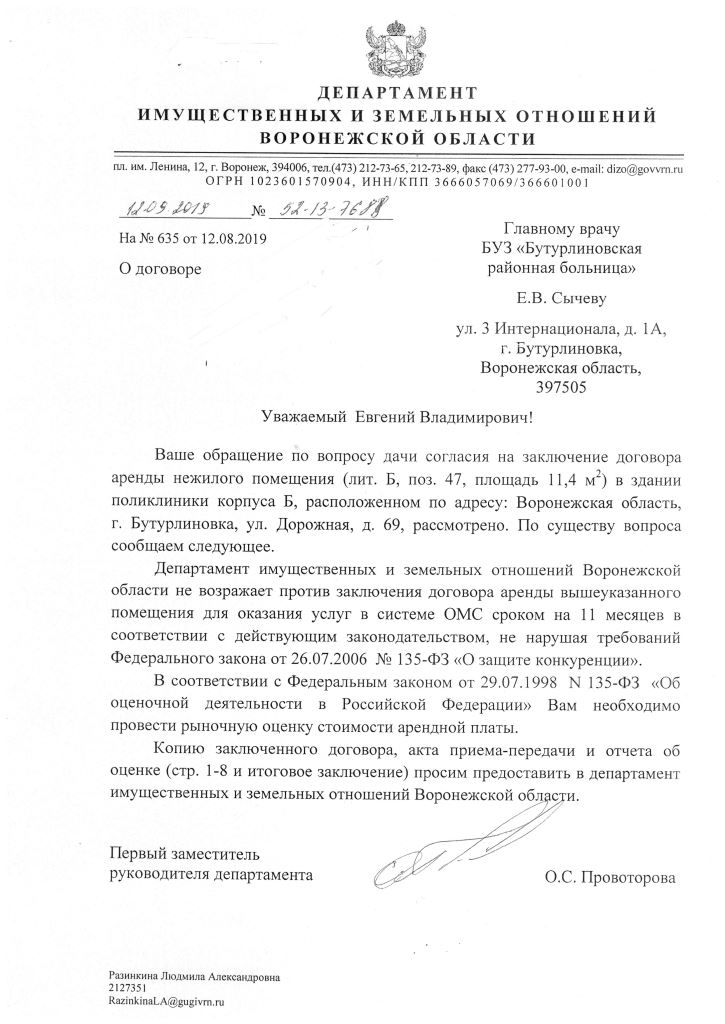 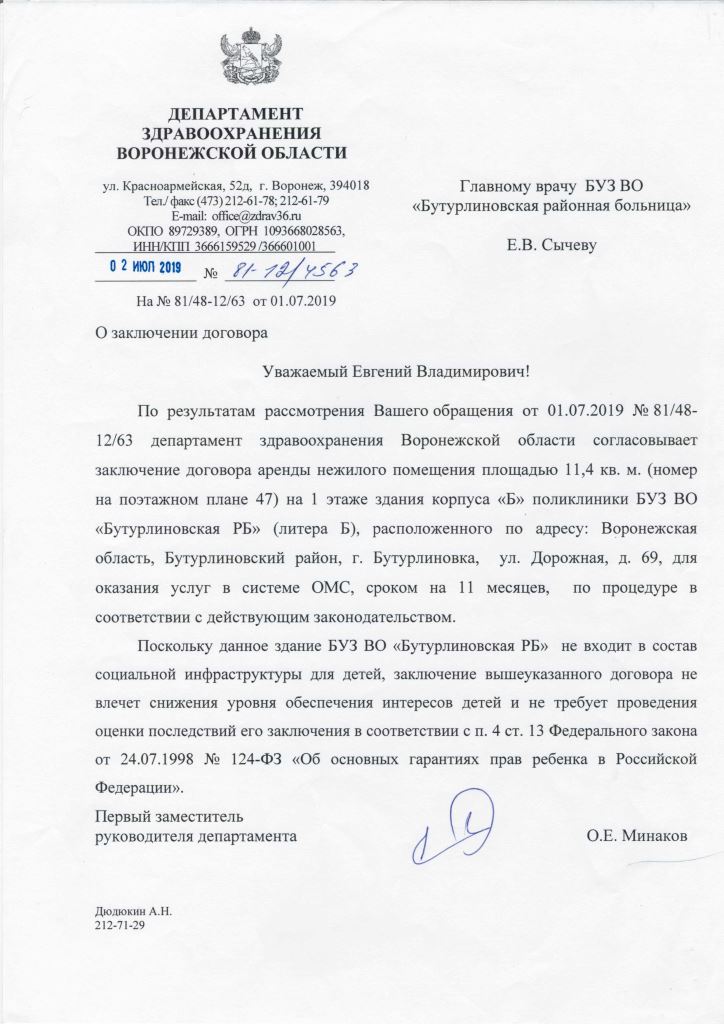 В соответствии со ст.17.1 Федерального закона от 26.07.2006 № 135 - ФЗ «О защите конкуренции», приказом ФАС России от 10.02.2010 № 67 «О порядке проведения конкурсов или аукционов на право заключения договоров аренды, договоров безвозмездного пользования, договоров доверительного управления имуществом, иных договоров, предусматривающих переход прав в отношении государственного или муниципального имущества, и перечне видов имущества, в отношении которого заключение указанных договоров может осуществляться путем проведения торгов в форме конкурса», в целях эффективного использования нежилых помещений, относящихся к собственности Воронежской области и переданных бюджетному учреждению здравоохранения Воронежской области «Бутурлиновская районная больница» в оперативное управление, увеличения доходов от сдачи их в аренду,п р и к а з ы в а ю  :1. Провести аукцион, открытый по составу участников и по форме подачи предложений о цене на право заключения договора аренды недвижимого имущества: нежилое помещение площадью 11,4 кв.м (литер Б, поз. 47)  в здании поликлиники корпуса Б, расположенном по адресу: Воронежская область,  г. Бутурлиновка, ул. Дорожная, д. 69.2. Создать комиссию по проведению аукциона на право заключения договора аренды недвижимого имущества: Председатель комиссии:Пащенко О.М. – руководитель КУ ВО «Фонд госимущества Воронежской области»;Заместитель председателя комиссии:Черкасова Е.С. – заместитель руководителя КУ ВО «Фонд госимущества Воронежской области»Члены комиссии:Терновых С.В. – начальник отдела подготовки и проведения торгов КУ ВО «Фонд госимущества Воронежской области»;Сахно З.Е. – главный специалист отдела подготовки и проведения торгов КУ ВО «Фонд госимущества Воронежской области»;Ратькова В.А. – юрисконсульт 1 категории отдела подготовки и проведения торгов КУ ВО «Фонд госимущества Воронежской области»Щетинина Е.А.  –  экономист 2 категории отдела подготовки и проведения торгов КУ ВО «Фонд госимущества Воронежской области»Сычев Е.В. – главный врач БУЗ ВО «Бутурлиновская РБ»;Гнездилова Е.М. –  юрисконсульт БУЗ ВО «Бутурлиновская РБ».3. Установить начальную цену предмета аукциона (начальный размер ежемесячной арендной платы), рассчитанную на основании отчета об оценке от 13.08.2019 № 118-19-С 6 840 (шесть тысяч восемьсот сорок) рублей 00 копеек, с учетом НДС.4. Критерием выбора победителя аукциона считать наибольшую ежемесячную арендную плату, предложенную участником аукциона.5. Гнездиловой Е.М.  – юрисконсульту «Бутурлиновская РБ» (8 951 553 54 13) с победителем аукциона оформить договор аренды недвижимого имущества, указанного в п. 1 настоящего приказа, сроком на 11 (одиннадцать) месяцев.Договор аренды подписывается победителем аукциона в двадцатидневный срок со дня подписания протокола об итогах аукциона, либо протокола рассмотрения заявок на участие в аукционе в случае, если аукцион признан несостоявшимся по причине подачи единственной заявки на участие в аукционе либо признания участником аукциона только одного заявителя.6. После проведения аукциона представить заключенный договор аренды собственнику имущества Воронежской области – департаменту имущественных и земельных отношений Воронежской области.7. Проведение осмотра недвижимого имущества обеспечивает БУЗ ВО «Бутурлиновская РБ». Осмотр осуществляется не реже, чем через каждые пять рабочих дней с даты размещения извещения о проведении аукциона на официальном сайте торгов, но не позднее, чем за два рабочих дня до даты окончания срока подачи заявок на участие в аукционе.8. Ответственным за проведение аукциона на право заключения договора аренды, организацию осмотра недвижимого имущества назначить Гнездилову Е.М.  – юрисконсульта «Бутурлиновская РБ».9. БУЗ ВО «Бутурлиновская РБ» вправе отказаться от проведения аукциона не позднее чем за пять дней до даты окончания срока подачи заявок на участие в аукционе.10. Контроль за исполнением настоящего приказа оставляю за собой.Главный врач			                        				Е.В. Сычев* Текст приказа приведен в соответствии с оригиналом.ЧАСТЬ 4. КОПИЯ ПОЭТАЖНОГО ПЛАНА ЗДАНИЯ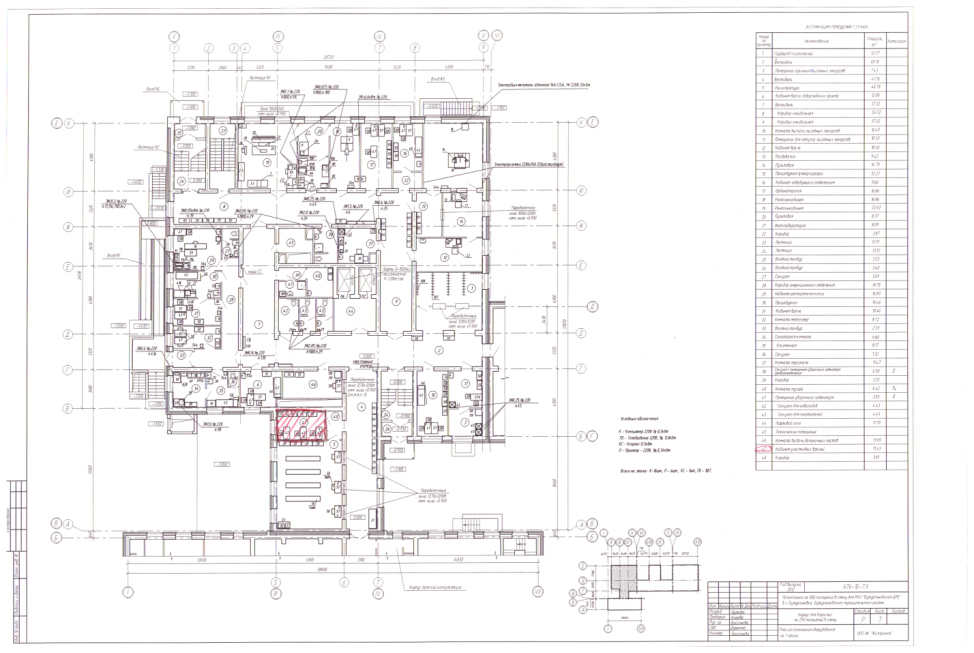 Организатор аукциона:                                          бюджетное учреждение здравоохранения Воронежской области «Бутурлиновская районная больница» Специализированная организация:казенное учреждение Воронежской области «Фонд государственного имущества»ЧАСТЬ 1. АУКЦИОН3РАЗДЕЛ 1. ОБЩИЕ УСЛОВИЯ ПРОВЕДЕНИЯ АУКЦИОНА31. ОБЩИЕ ПОЛОЖЕНИЯ32. ДОКУМЕНТАЦИЯ ОБ АУКЦИОНЕ63. ПОДГОТОВКА К УЧАСТИЮ В АУКЦИОНЕ84. ОСМОТР ОБЪЕКТА95. ПОДАЧА, ОТЗЫВ ЗАЯВОК НА УЧАСТИЕ В АУКЦИОНЕ96. ПОРЯДОК РАССМОТРЕНИЯ ЗАЯВОК НА УЧАСТИЕ В АУКЦИОНЕ117. ПОРЯДОК ПРОВЕДЕНИЯ АУКЦИОНА118. ЗАКЛЮЧЕНИЕ ДОГОВОРА АРЕНДЫ ПО РЕЗУЛЬТАТАМ ПРОВЕДЕНИЯ АУКЦИОНА9. ДОГОВОР АРЕНДЫ10. ПОСЛЕДСТВИЯ ПРИЗНАНИЯ АУКЦИОНА НЕСОСТОЯВШИМСЯ141616РАЗДЕЛ 2. ИНФОРМАЦИОННАЯ КАРТА АУКЦИОНА16РАЗДЕЛ 3. ОБРАЗЦЫ ФОРМ И ДОКУМЕНТОВ ДЛЯ ЗАПОЛНЕНИЯ ЗАЯВИТЕЛЯМИ213.1. ФОРМА ОПИСИ ДОКУМЕНТОВ, ПРЕДСТАВЛЯЕМЫХ ДЛЯ УЧАСТИЯ В АУКЦИОНЕ213.2. ФОРМА ЗАЯВКИ НА УЧАСТИЕ В АУКЦИОНЕ233.3. ФОРМА ДОВЕРЕННОСТИ НА УПОЛНОМОЧЕННОЕ ЛИЦО, ИМЕЮЩЕЕ ПРАВО         ПОДПИСИ И ПРЕДСТАВЛЕНИЯ ИНТЕРЕСОВ ЮРИДИЧЕСКОГО ЛИЦА24РАЗДЕЛ 4. ИНСТРУКЦИЯ ПО ЗАПОЛНЕНИЮ ФОРМ ЗАЯВИТЕЛЯМИ25ЧАСТЬ 2. ПРОЕКТ ДОГОВОРА АРЕНДЫ26ЧАСТЬ 3. КОПИИ ДОКУМЕНТОВ, ПОДТВЕРЖДАЮЩИХ СОГЛАСИЕ СОБСТВЕННИКА ИМУЩЕСТВА НА ПРЕДОСТАВЛЕНИЕ СООТВЕТСТВУЮЩИХ ПРАВ ПО ДОГОВОРУ, ПРАВО НА ЗАКЛЮЧЕНИЕ КОТОРОГО ЯВЛЯЕТСЯ ПРЕДМЕТОМ ТОРГОВ, А ТАКЖЕ, ПОДТВЕРЖДАЮЩИХ СОГЛАСИЕ СОБСТВЕННИКА НА ПРЕДОСТАВЛЕНИЕ ЛИЦОМ, С КОТОРЫМ ЗАКЛЮЧАЕТСЯ ДОГОВОР, СООТВЕТСТВУЮЩИХ ПРАВ ТРЕТЬИМ ЛИЦАМ, ИЛИ УКАЗАНИЕ НА ТО, ЧТО ПЕРЕДАЧА СООТВЕТСТВУЮЩИХ ПРАВ ТРЕТЬИМ ЛИЦАМ НЕ ДОПУСКАЕТСЯ.33ЧАСТЬ 4. КОПИЯ ПОЭТАЖНОГО ПЛАНА ЗДАНИЯ 37Часть 1АукционРаздел 1Общие условия проведения аукционаРаздел 2Информационная карта аукционаРаздел 3Образцы форм и документов для заполнения Заявителями3.1.Форма описи документов, представляемых для участия в аукционе3.2.Форма заявки на участие в аукционе3.3Форма доверенности на уполномоченное лицо, имеющее право подписи и представления интересов юридического лица Раздел 4Инструкция по заполнению форм ЗаявителямиЧасть 2Проект Договора арендыЧасть 3Копии документов, подтверждающие согласие собственника имущества на предоставление соответствующих прав по договору, право на заключение которого является предметом торгов, а также, подтверждающих согласие собственника на предоставление лицом, с которым заключается договор, соответствующих прав третьим лицам, или указание на то, что передача соответствующих прав третьим лицам не допускается1Наименование организатора аукциона и специализированной организации, контактная информацияОрганизатор аукциона – бюджетное учреждение здравоохранения Воронежской области «Бутурлиновская районная больница».Место нахождения: 397505, Воронежская область, г. Бутурлиновка, ул. 3 Интернационала, д.1 «А».Адрес электронной почты: mail@butcrb.zdrav36.ru.Номер контактного телефона: 8 (47361) 2-84-01____ская .Ответственное лицо: Гнездилова Евгения Михайловна.Специализированная организация – КУ ВО «Фонд госимущества Воронежской области».Место нахождения: . Воронеж, ул. Средне-Московская, 12. Почтовый адрес: . Воронеж, ул. Средне-Московская, 12.Адрес электронной почты: mail@fgivo.ru.Номер контактного телефона: 8 (473) 212-70-01.Ответственное лицо: Сахно Зоя Егоровна.Организатор аукциона – бюджетное учреждение здравоохранения Воронежской области «Бутурлиновская районная больница».Место нахождения: 397505, Воронежская область, г. Бутурлиновка, ул. 3 Интернационала, д.1 «А».Адрес электронной почты: mail@butcrb.zdrav36.ru.Номер контактного телефона: 8 (47361) 2-84-01____ская .Ответственное лицо: Гнездилова Евгения Михайловна.Специализированная организация – КУ ВО «Фонд госимущества Воронежской области».Место нахождения: . Воронеж, ул. Средне-Московская, 12. Почтовый адрес: . Воронеж, ул. Средне-Московская, 12.Адрес электронной почты: mail@fgivo.ru.Номер контактного телефона: 8 (473) 212-70-01.Ответственное лицо: Сахно Зоя Егоровна.2Место, дата и время проведения аукционаАукцион будет проводиться 24 декабря 2019 г. в 09 часов 30 минут специализированной организацией КУ ВО «Фонд госимущества  Воронежской  области»  по  адресу: 394018,  г. Воронеж, ул. Средне - Московская, д.12, 2 этаж, зал проведения торгов.Аукцион проводится в порядке, предусмотренном пунктом 7 Раздела 1 настоящей Документации об аукционе.Аукцион будет проводиться 24 декабря 2019 г. в 09 часов 30 минут специализированной организацией КУ ВО «Фонд госимущества  Воронежской  области»  по  адресу: 394018,  г. Воронеж, ул. Средне - Московская, д.12, 2 этаж, зал проведения торгов.Аукцион проводится в порядке, предусмотренном пунктом 7 Раздела 1 настоящей Документации об аукционе.3Вид и предмет аукционаВид аукциона - открытый по составу участников и по форме подачи предложений.Предмет аукциона составляет право заключения договора аренды недвижимого имущества: нежилое помещение площадью 11,4 кв.м (литер Б, поз. 47) в здании поликлиники корпуса Б  (далее – Объект).Вид аукциона - открытый по составу участников и по форме подачи предложений.Предмет аукциона составляет право заключения договора аренды недвижимого имущества: нежилое помещение площадью 11,4 кв.м (литер Б, поз. 47) в здании поликлиники корпуса Б  (далее – Объект).4Место расположения, описание, технические характеристики недвижимого имуществаМесто расположения Объекта – Воронежская область, г. Бутурлиновка,                 ул. Дорожная, д. 69.Описание и технические характеристики Объекта:год постройки – 2016; структура объекта – нежилое помещение; фундамент – бетонный ленточный; стены – кирпичные, штукатурка, покраска; перекрытия – ж/б пустотелые плиты, толщиной 22 см; крыша – мягкая кровля, полы – бетонные плиты, утеплитель 15 см, армированная стяжка, покрытая плиткой.Ограничение (обременение) – не зарегистрировано.Техническое состояние – хорошее.Место расположения Объекта – Воронежская область, г. Бутурлиновка,                 ул. Дорожная, д. 69.Описание и технические характеристики Объекта:год постройки – 2016; структура объекта – нежилое помещение; фундамент – бетонный ленточный; стены – кирпичные, штукатурка, покраска; перекрытия – ж/б пустотелые плиты, толщиной 22 см; крыша – мягкая кровля, полы – бетонные плиты, утеплитель 15 см, армированная стяжка, покрытая плиткой.Ограничение (обременение) – не зарегистрировано.Техническое состояние – хорошее.5Целевое назначение государственного имущества, права на которое передаются по Договору арендыоказание услуг в системе ОМС.оказание услуг в системе ОМС.6Начальная (минимальная) цена Договора аренды с учетом НДС (цена лота) – начальный (минимальный) размер ежемесячной арендной платы с учетом НДС6 840 (шесть тысяч восемьсот сорок) рублей 00 копеек, с учетом НДС.6 840 (шесть тысяч восемьсот сорок) рублей 00 копеек, с учетом НДС.7Величина повышения начальной цены Договора аренды («шаг аукциона») «Шаг аукциона» установлен в размере 5% от начальной (минимальной) цены Договора аренды, указанной в п. 6 настоящей Информационной карты.В случае если после троекратного объявления последнего предложения о цене Договора аренды ни один из участников аукциона не заявил о своем намерении предложить более высокую цену Договора аренды, аукционист снижает «шаг аукциона» на 0,5 процента начальной (минимальной) цены Договора аренды (цены лота), но не ниже 0,5 процента начальной (минимальной) цены Договора  аренды (цены лота).«Шаг аукциона» установлен в размере 5% от начальной (минимальной) цены Договора аренды, указанной в п. 6 настоящей Информационной карты.В случае если после троекратного объявления последнего предложения о цене Договора аренды ни один из участников аукциона не заявил о своем намерении предложить более высокую цену Договора аренды, аукционист снижает «шаг аукциона» на 0,5 процента начальной (минимальной) цены Договора аренды (цены лота), но не ниже 0,5 процента начальной (минимальной) цены Договора  аренды (цены лота).8Размер, срок и порядок обеспечения исполнения Договора арендыНе предусмотрено.Не предусмотрено.9Дата, время и график проведения осмотра Объектов заинтересованными лицамиПроведение осмотра осуществляется по месту расположения недвижимого имущества, указанному в п. 4 настоящей Информационной карты, в следующие дни: «25» ноября, «27» ноября, «04» декабря, «11» декабря 2019 года.Осмотр недвижимого имущества осуществляется в установленные дни, но не позднее, чем за два рабочих дня до даты окончания срока подачи заявок на участие в аукционе, указанной в п. 15 настоящей Информационной карты.Проведение осмотра осуществляется по месту расположения недвижимого имущества, указанному в п. 4 настоящей Информационной карты, в следующие дни: «25» ноября, «27» ноября, «04» декабря, «11» декабря 2019 года.Осмотр недвижимого имущества осуществляется в установленные дни, но не позднее, чем за два рабочих дня до даты окончания срока подачи заявок на участие в аукционе, указанной в п. 15 настоящей Информационной карты.10Срок действия Договора арендыДоговор аренды заключается на срок 11 (одиннадцать) месяцев, условия исполнения определены в проекте Договора аренды.Договор аренды заключается на срок 11 (одиннадцать) месяцев, условия исполнения определены в проекте Договора аренды.11Обязательные требования к участникам аукционаУчастник аукциона должен соответствовать требованиям, предусмотренным пунктом 1.7 Раздела 1 настоящей Документации об аукционе.Участник аукциона должен соответствовать требованиям, предусмотренным пунктом 1.7 Раздела 1 настоящей Документации об аукционе.12Форма заявки на участие в аукционе, требования к оформлению заявок на участие в аукционеУчастник аукциона подает заявку на участие в аукционе в письменной форме в одном экземпляре. Форма заявки представлена в подразделе 3.2 Раздела 3 Документации об аукционе. 1) Заявка на участие в аукционе оформляется в соответствии с требованиями положений п. 3.2 Раздела 1 настоящей Документации об аукционе.2) Участник должен подготовить один оригинальный экземпляр заявки.Участник аукциона подает заявку на участие в аукционе в письменной форме в одном экземпляре. Форма заявки представлена в подразделе 3.2 Раздела 3 Документации об аукционе. 1) Заявка на участие в аукционе оформляется в соответствии с требованиями положений п. 3.2 Раздела 1 настоящей Документации об аукционе.2) Участник должен подготовить один оригинальный экземпляр заявки.13Документы, входящие в состав заявки на участие в аукционе1) Заявка на участие в аукционе по утвержденной Организатором аукциона форме;2) Полученную не ранее чем за шесть месяцев до даты размещения на официальном сайте www.torgi.gov.ru Извещения о проведении аукциона выписку из единого государственного реестра юридических лиц или нотариально заверенную копию такой выписки (для юридических лиц), полученную не ранее чем за шесть месяцев до даты размещения на официальном сайте www.torgi.gov.ru Извещения о проведении аукциона выписку из единого государственного реестра индивидуальных предпринимателей или нотариально заверенную копию такой выписки (для индивидуальных предпринимателей), копии документов, удостоверяющих личность (для иных физических лиц), надлежащим образом заверенный перевод на русский язык документов о государственной регистрации юридического лица или физического лица в качестве индивидуального предпринимателя в соответствии с законодательством соответствующего государства (для иностранных лиц), полученные не ранее чем за шесть месяцев до даты размещения на официальном сайте www.torgi.gov.ru Извещения о проведении аукциона;3) Документ, подтверждающий полномочия лица на осуществление действий от имени заявителя - юридического лица (копия решения о назначении или об избрании либо приказа о назначении физического лица на должность, в соответствии с которым такое физическое лицо обладает правом действовать от имени заявителя без доверенности (далее - руководитель). В случае если от имени заявителя действует иное лицо, заявка на участие в аукционе должна содержать также доверенность на осуществление действий от имени заявителя, заверенную печатью заявителя и подписанную руководителем заявителя (для юридических лиц) или уполномоченным этим руководителем лицом, либо нотариально заверенную копию такой доверенности. В случае если указанная доверенность подписана лицом, уполномоченным руководителем заявителя, заявка на участие в аукционе должна содержать также документ, подтверждающий полномочия такого лица;4) Копии учредительных документов заявителя (для юридических лиц);5) Решение об одобрении или о совершении крупной сделки либо копия такого решения в случае, если требование о необходимости наличия такого решения для совершения крупной сделки установлено законодательством Российской Федерации, учредительными документами юридического лица и если для заявителя заключение Договора аренды или обеспечение исполнения Договора аренды являются крупной сделкой;6) Заявление об отсутствии решения о ликвидации заявителя - юридического лица, об отсутствии решения арбитражного суда о признании заявителя - юридического лица, индивидуального предпринимателя банкротом и об открытии конкурсного производства, об отсутствии решения о приостановлении деятельности заявителя в порядке, предусмотренном Кодексом Российской Федерации об административных правонарушениях;7) Опись документов, представляемых для участия в аукционе.1) Заявка на участие в аукционе по утвержденной Организатором аукциона форме;2) Полученную не ранее чем за шесть месяцев до даты размещения на официальном сайте www.torgi.gov.ru Извещения о проведении аукциона выписку из единого государственного реестра юридических лиц или нотариально заверенную копию такой выписки (для юридических лиц), полученную не ранее чем за шесть месяцев до даты размещения на официальном сайте www.torgi.gov.ru Извещения о проведении аукциона выписку из единого государственного реестра индивидуальных предпринимателей или нотариально заверенную копию такой выписки (для индивидуальных предпринимателей), копии документов, удостоверяющих личность (для иных физических лиц), надлежащим образом заверенный перевод на русский язык документов о государственной регистрации юридического лица или физического лица в качестве индивидуального предпринимателя в соответствии с законодательством соответствующего государства (для иностранных лиц), полученные не ранее чем за шесть месяцев до даты размещения на официальном сайте www.torgi.gov.ru Извещения о проведении аукциона;3) Документ, подтверждающий полномочия лица на осуществление действий от имени заявителя - юридического лица (копия решения о назначении или об избрании либо приказа о назначении физического лица на должность, в соответствии с которым такое физическое лицо обладает правом действовать от имени заявителя без доверенности (далее - руководитель). В случае если от имени заявителя действует иное лицо, заявка на участие в аукционе должна содержать также доверенность на осуществление действий от имени заявителя, заверенную печатью заявителя и подписанную руководителем заявителя (для юридических лиц) или уполномоченным этим руководителем лицом, либо нотариально заверенную копию такой доверенности. В случае если указанная доверенность подписана лицом, уполномоченным руководителем заявителя, заявка на участие в аукционе должна содержать также документ, подтверждающий полномочия такого лица;4) Копии учредительных документов заявителя (для юридических лиц);5) Решение об одобрении или о совершении крупной сделки либо копия такого решения в случае, если требование о необходимости наличия такого решения для совершения крупной сделки установлено законодательством Российской Федерации, учредительными документами юридического лица и если для заявителя заключение Договора аренды или обеспечение исполнения Договора аренды являются крупной сделкой;6) Заявление об отсутствии решения о ликвидации заявителя - юридического лица, об отсутствии решения арбитражного суда о признании заявителя - юридического лица, индивидуального предпринимателя банкротом и об открытии конкурсного производства, об отсутствии решения о приостановлении деятельности заявителя в порядке, предусмотренном Кодексом Российской Федерации об административных правонарушениях;7) Опись документов, представляемых для участия в аукционе.14Порядок, дата начала и дата, время окончания срока подачи заявок на участие в аукционеДата начала подачи заявок: 21 ноября 2019 г.Дата и время окончания подачи заявок: 16 декабря 2019 г. в 16 часов 00 минут.Заявки принимаются в рабочие дни с 10.00 до 13.00 и с 14.00 до 16.00 в соответствии с порядком, изложенном в п. п. 5.1-5.2. Раздела 1 настоящей Документации об аукционе.Дата начала подачи заявок: 21 ноября 2019 г.Дата и время окончания подачи заявок: 16 декабря 2019 г. в 16 часов 00 минут.Заявки принимаются в рабочие дни с 10.00 до 13.00 и с 14.00 до 16.00 в соответствии с порядком, изложенном в п. п. 5.1-5.2. Раздела 1 настоящей Документации об аукционе.15Место подачи заявок на участие в аукционе, уведомлений об отзыве заявокПрием заявок, уведомлений об отзыве заявок осуществляется по адресу: 394018,                          г. Воронеж, ул. Средне - Московская, д.12, 2 этаж, кабинет № 207. Прием заявок, уведомлений об отзыве заявок осуществляется по адресу: 394018,                          г. Воронеж, ул. Средне - Московская, д.12, 2 этаж, кабинет № 207. 16Порядок и срок отзыва заявок на участие в аукционеУчастник аукциона вправе отозвать заявку на участие в аукционе до даты и времени начала рассмотрения заявок, указанных в п. 20 настоящей Информационной карты, в порядке, указанном в п. 5.3 Раздела 1 настоящей Документации об аукционе.Участник аукциона вправе отозвать заявку на участие в аукционе до даты и времени начала рассмотрения заявок, указанных в п. 20 настоящей Информационной карты, в порядке, указанном в п. 5.3 Раздела 1 настоящей Документации об аукционе.17Срок, место и порядок предоставления Документации об аукционеПо письменному заявлению любого заинтересованного лица, направленному по адресу: . Воронеж, ул. Средне - Московская, д.12, 2 этаж, кабинет № 207, Организатор аукциона в течение двух рабочих дней с даты получения соответствующего заявления, предоставляет такому лицу Документацию об аукционе. Документация об аукционе размещена на официальных сайтах в сети «Интернет»: Российской Федерации для размещения информации о проведении торгов www.torgi.gov.ru, департамента имущественных и земельных отношений Воронежской области www.dizovo.ru и КУ ВО «Фонд госимущества Воронежской области» www.fgivo.ru.Документация об аукционе предоставляется заинтересованным лицам в форме и в порядке, указанным в п. 2.3 Раздела 1 настоящей Документации об аукционе. Плата за предоставление Документации об аукционе не взимается.По письменному заявлению любого заинтересованного лица, направленному по адресу: . Воронеж, ул. Средне - Московская, д.12, 2 этаж, кабинет № 207, Организатор аукциона в течение двух рабочих дней с даты получения соответствующего заявления, предоставляет такому лицу Документацию об аукционе. Документация об аукционе размещена на официальных сайтах в сети «Интернет»: Российской Федерации для размещения информации о проведении торгов www.torgi.gov.ru, департамента имущественных и земельных отношений Воронежской области www.dizovo.ru и КУ ВО «Фонд госимущества Воронежской области» www.fgivo.ru.Документация об аукционе предоставляется заинтересованным лицам в форме и в порядке, указанным в п. 2.3 Раздела 1 настоящей Документации об аукционе. Плата за предоставление Документации об аукционе не взимается.18Формы, порядок, даты начала и окончания срока предоставления разъяснений положений Документации об аукционеОрганизатор аукциона дает разъяснения положений Документации об аукционе по письменным запросам, полученным с даты начала приема заявок, но не позднее чем за три дня до даты окончания срока подачи заявок на участие в аукционе указанных в п. 15 настоящей Информационной карты, направленным по адресу: . Воронеж, ул. Средне - Московская, д.12, 2 этаж, кабинет № 207. Разъяснения положений Документации об аукционе предоставляются участникам в форме и в порядке, указанным в п. 2.4 Раздела 1 настоящей Документации об аукционе.Организатор аукциона дает разъяснения положений Документации об аукционе по письменным запросам, полученным с даты начала приема заявок, но не позднее чем за три дня до даты окончания срока подачи заявок на участие в аукционе указанных в п. 15 настоящей Информационной карты, направленным по адресу: . Воронеж, ул. Средне - Московская, д.12, 2 этаж, кабинет № 207. Разъяснения положений Документации об аукционе предоставляются участникам в форме и в порядке, указанным в п. 2.4 Раздела 1 настоящей Документации об аукционе.19Дата, время и место начала рассмотрения заявок на участие в аукционеНачало рассмотрения заявок на участие в аукционе: 16 декабря 2019 г. в 16 часов 00 минут по адресу: . Воронеж, ул. Средне - Московская, д.12, 2 этаж, кабинет № 210.Начало рассмотрения заявок на участие в аукционе: 16 декабря 2019 г. в 16 часов 00 минут по адресу: . Воронеж, ул. Средне - Московская, д.12, 2 этаж, кабинет № 210.20Порядок и срок, в течение которого Организатор аукциона вправе отказаться от проведения аукционаОрганизатор аукциона вправе отказаться от проведения аукциона не позднее чем за пять дней до даты окончания срока подачи заявок на участие в аукционе в порядке, указанном в п. 2.6 Раздела 1 настоящей Документации об аукционе.Организатор аукциона вправе отказаться от проведения аукциона не позднее чем за пять дней до даты окончания срока подачи заявок на участие в аукционе в порядке, указанном в п. 2.6 Раздела 1 настоящей Документации об аукционе.21Срок, в течение которого победитель аукциона должен подписать Договор аренды по результатам аукционаДоговор аренды должен быть подписан победителем аукциона в срок не менее десяти дней со дня размещения на официальном сайте торгов протокола аукциона либо протокола рассмотрения заявок на участие в аукционе в случае, если аукцион признан несостоявшимся по причине подачи единственной заявки на участие в аукционе либо признания участником аукциона только одного заявителя.Договор аренды подписывается победителем аукциона в двадцатидневный срок со дня подписания протокола об итогах аукциона, либо протокола рассмотрения заявок на участие в аукционе в случае, если аукцион признан несостоявшимся по причине подачи единственной заявки на участие в аукционе либо признания участником аукциона только одного заявителя.Договор аренды должен быть подписан победителем аукциона в срок не менее десяти дней со дня размещения на официальном сайте торгов протокола аукциона либо протокола рассмотрения заявок на участие в аукционе в случае, если аукцион признан несостоявшимся по причине подачи единственной заявки на участие в аукционе либо признания участником аукциона только одного заявителя.Договор аренды подписывается победителем аукциона в двадцатидневный срок со дня подписания протокола об итогах аукциона, либо протокола рассмотрения заявок на участие в аукционе в случае, если аукцион признан несостоявшимся по причине подачи единственной заявки на участие в аукционе либо признания участником аукциона только одного заявителя.22Форма, сроки и порядок оплаты по Договору арендыОплата производится безналичным расчетом в порядке и сроки, определённые в проекте Договора аренды.Оплата производится безналичным расчетом в порядке и сроки, определённые в проекте Договора аренды.№НаименованиеКол-во листов123Заявка на участие в аукционеПолученная не ранее чем за шесть месяцев до даты размещения на официальном сайте www.torgi.gov.ru Извещения о проведении аукциона выписка из единого государственного реестра юридических лиц или нотариально заверенная копия такой выписки (для юридических лиц) _______________________________________________________________Полученная не ранее чем за шесть месяцев до даты размещения на официальном сайте www.torgi.gov.ru Извещения о проведении аукциона выписка из единого государственного реестра индивидуальных предпринимателей или нотариально заверенная копия такой выписки (для индивидуальных предпринимателей) ______________________________________________________________________Копии документов, удостоверяющих личность (для иных физических лиц) ______________________________________________________________________Надлежащим образом заверенный перевод на русский язык документов о государственной регистрации юридического лица или физического лица в качестве индивидуального предпринимателя в соответствии с законодательством соответствующего государства (для иностранных лиц), полученные не ранее чем за шесть месяцев до даты размещения на официальном сайте www.torgi.gov.ru Извещения о проведении аукциона _____________________________________________________________________123Документ, подтверждающий полномочия лица на осуществление действий от имени заявителя - юридического лица (копия решения о назначении или об избрании либо приказа о назначении физического лица на должность, в соответствии с которым такое физическое лицо обладает правом действовать от имени заявителя без доверенности (далее - руководитель). В случае если от имени заявителя действует иное лицо, заявка на участие в аукционе должна содержать также доверенность на осуществление действий от имени заявителя, заверенную печатью заявителя и подписанную руководителем заявителя (для юридических лиц) или уполномоченным этим руководителем лицом, либо нотариально заверенную копию такой доверенности. В случае если указанная доверенность подписана лицом, уполномоченным руководителем заявителя, заявка на участие в аукционе должна содержать также документ, подтверждающий полномочия такого лица ____________________________________________________________________________________________________________________________________________________________________________________________________________________________________________________________________________________Копии учредительных документов заявителя (для юридических лиц) ______________________________________________________________________________________________________________________________________________________________________________________________________________________________________________________________________________________________________________________________________________________________________________________________________________________________Решение об одобрении или о совершении крупной сделки либо копия такого решения в случае, если требование о необходимости наличия такого решения для совершения крупной сделки установлено законодательством Российской Федерации, учредительными документами юридического лица и если для заявителя заключение договора или обеспечение исполнения договора являются крупной сделкой ______________________________________ _____________________________________________________________________Заявление об отсутствии решения о ликвидации заявителя - юридического лица, об отсутствии решения арбитражного суда о признании заявителя юридического лица, индивидуального предпринимателя банкротом и об открытии конкурсного производства, об отсутствии решения о приостановлении деятельности заявителя в порядке, предусмотренном Кодексом Российской Федерации об администра-тивных правонарушениях _____________________________________________________________________  АРЕНДОДАТЕЛЬ:Бюджетное учреждение здравоохранения Воронежской области «Бутурлиновская районная больница»Юридический адрес: 397505,Воронежская область, г. Бутурлиновка, ул. 3 Интернационала, д.1 «А»Фактический адрес: 397505,Воронежская область, г. Бутурлиновка, ул. Дорожная 69Тел. 8 (47361) 2-84-01р/с 40601810820073000001в отделение Воронеж г. ВоронежИНН/БИК: 3605002714/042007001КПП 360501001ОГРН  1023600644649ОКПО   01921937ОКВЭД 86.10ОКТМО 20608101e-mail: mail@butcrb.zdrav36.ru Главный врач _________________ Е.В. Сычев      М.П.АРЕНДАТОР: ___________________  М.П.БЮДЖЕТНОЕ УЧРЕЖДЕНИЕ ЗДРАВООХРАНЕНИЯ ВОРОНЕЖСКОЙ ОБЛАСТИ «БУТУРЛИНОВСКАЯ РАЙОННАЯ БОЛЬНИЦА»П Р И К А ЗОт «14» ноября 2019 г.                                                                                 № 398                                 «О проведении  аукциона»